St Clement's Cof E Primary AcademyArt and Design Technology Curriculum Year Overview 2023/24 PPA Cover Ltd.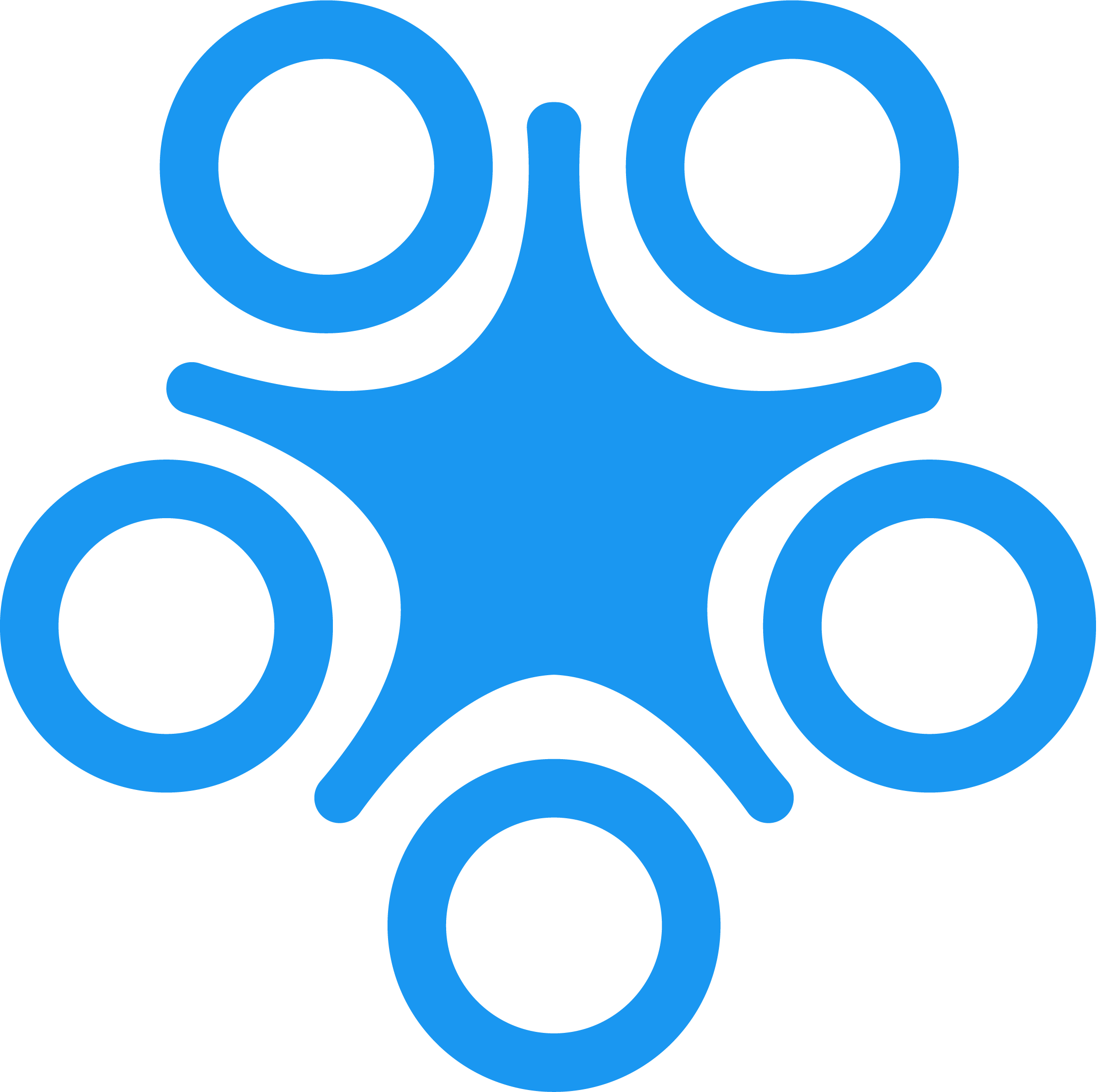 Early Years Foundation StageKeyPrimary Unit Core Teaching ContentSecondary FocusKey Stage 1 KeyPrimary Unit Core Teaching ContentSecondary FocusArtist FocusLower Key Stage 2 KeyPrimary Unit Core Teaching ContentSecondary Focus Artist Focus Upper Key Stage 2KeyPrimary Unit Core Teaching ContentSecondary FocusArtist FocusYr RKapow SOWArtDrawing-marvellous marksArts & crafts- lets get crafting- ‘cutting’Kapow SOWDTStructures -Junk modellingSeasonal crafts-Salt dough decorations/ Autumn wreathsKapow SOWArtPainting and mixed media- paint my worldKapow SOWDTTextiles- bookmarksSeasonal crafts-threaded snowflakesKapow SOWArtSeasonal crafts- suncatchersKapow SOWDTSculpture and 3D- Creation stationStructures- boatsYr 1PPA UnitColourArt Fundamentals(Wassily Kandinsky)PPA UnitThe Nature of Art (Autumn)Working with natural materialsPPA UnitRecycled StructureMaking a Bird structure from Recycled materials PPA UnitA picture for my HouseA look at famous paintings and pictures, also learning printing skills(LS Lowry)(Vincent van Gogh)(Claude Monet)(Pablo Picasso)(Sir David HockneyPPA UnitA picture for my HouseA look at famous paintings and pictures, also learning printing skills(LS Lowry)(Vincent van Gogh)(Claude Monet)(Pablo Picasso)(Sir David HockneyPPA UnitUnder The SeaAnimals that live in the seaKapow SOWCookingCooking & nutrition- fruit & vegetablesYr 2PPA UnitWhat is Art?A look at the elements of artPPA UnitFlying (Hot Air Balloons)Looking at design development & working with 3DPPA UnitJungle PortraitsDrawing & painting animals and nature (Henri RousseauKapow SOWCookingFood- a balanced diet(4 wks)PPA UnitRecycled StructureMaking a Bird structure from Recycled materials PPA UnitRecycled StructureMaking a Bird structure from Recycled materials PPA UnitWater liliesFamous impressionism paintings that show water and reflection in water(Claude Monet)Yr 3PPA UnitTypography& WordsTypography used to portray an emotion, feeling or statePPA UnitRoman MosaicsExploring Mosaic PatternsPPA UnitThe Prehistoric WorldDrawing techniques of the Stone & Iron Age(Cave Paintings)Kapow SOWCookingCooking & nutrition-Easting seasonallyPPA UnitTextilesAncient EgyptPPA UnitPortraitsDrawing / Painting skills(Vincent van Gogh)Yr 4PPA UnitPortraitsDrawing / Painting skills(Vincent van Gogh)PPA UnitElectrical Systems 1Simple circuits and switchesPPA UnitPOP ART 1Andy Warhol and an introduction to Pop Art(Andy Warhol)Kapow SOWCookingFood-adapting a recipe (4 wks) Caribbean foodsPPA UnitAfrican ArtSymbolism and a way of communication(Edward Saidi Tingatinga)PPA UnitSculptureGreek Pottery DesignsYr 5PPA UnitSign Posting around SchoolVital form of communicationPPA UnitConstructViking LongboatsPPA UnitPortraitsDrawing / Painting skills(Vincent van Gogh)PPA UnitGeorge Seurat & PointillismPainting Techniques & Drawing on rough surfaces with Crayon(George Seurat)PPA UnitElectrical Systems 2Series circuits incorporating switches, bulbs, buzzers and motorsKapow SOWCookingCooking & nutrition-What could be healthier? (4 wks)Geog linksYr 6PPA UnitMapsThe school area, landmarks & mapsPPA UnitArt In Wartime(WW1 & WW2 Art, Henry Moore, Henry Carr and the Blitz)(Henry Moore)(Henry Carr)PPA UnitWorking with ClayClarice Cliff and the Art Deco movement(Clarice Cliff)PPA UnitStreet ArtGraffiti Art & Banksy(Keith Haring) (Banksy)Kapow SOWCookingCooking & nutrition-Come dine with me ( south American foods) (4 wks)PPA UnitDesigning A Bridge over water- GroupTeamwork – building a bridge